Profily TPEProfil č. 257 - těsnícíCharakter výrobkuProfily jsou vyrobeny z materiálu TPE Elastron 55ShA a slouží jako těsnění pro technické účelyRozsah použitíRozmezí teplot použití -20 až +50oC. Při vyšších teplotách výrobek měkne a snižuje se poruchový tlak. Při nižších teplotách tuhne a křehne. Při použití je zapotřebí vyhnout se dlouhodobé deformaci a styku s ostrými předměty, zvláště za nižších teplot.Údaje pro objednávkuČíslo profilu a množství (metry)Barva: profily se vyrábějí v černé barvěPožadovaný termín dodáníVlastnostiPevnost v tahu při přetržení …………………………..4,0 MPa ………………. DIN 53504Tažnost při přetržení …………………………………….. min. 550% …………… DIN 53504Hustota při 20 oC……………………………………  0,97±0,02 g/cm3…  DIN EN ISO 1183-1 Odolnost proti roztržení …………………………………. 16 kN/m ……………  DIN 53515Tvrdost ……………………………………………………………..55±2 ShA …………  DIN ISO 7619-1Materiál vykazuje dobrou odolnost trvalé deformaci v tlaku za normální teploty.Chemickou odolnost je třeba vyzkoušet pro konkrétní chemikálii dle ČSN 64 0242 při teplotě 23±2oC. Doba zkoušky min. 14 dní, doba sušení po zkoušce 24 hod. při pokojové teplotě a 5 hod. při teplotě 50oC. Po zkoušce nesmí dojít ke snížení hodnot vlastností více jak o 20%.RozměryProfil č. 257Dle platné, vzájemně odsouhlasené rozměrové tabulkyBaleníProfily jsou navíjeny na cívku a vloženy do PE sáčku a označeny štítkemZnačeníPopis obalové jednotky (č. profilu, název, množství, datum výroby)Tvar profilu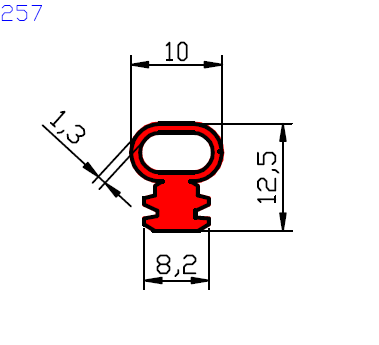 